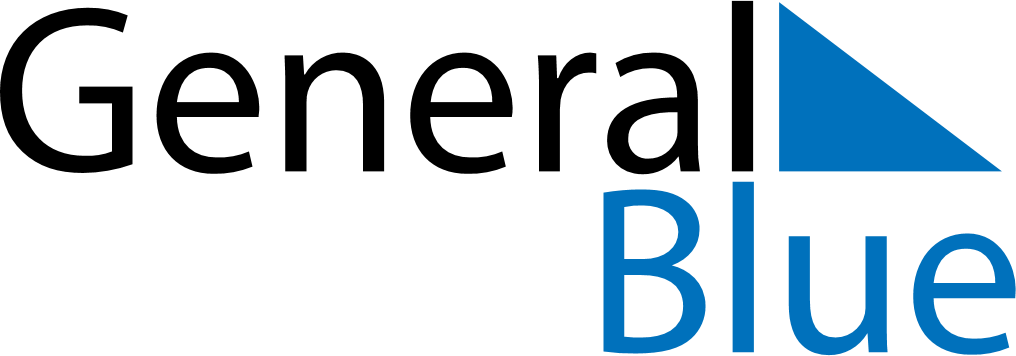 October 2021October 2021October 2021October 2021United Arab EmiratesUnited Arab EmiratesUnited Arab EmiratesMondayTuesdayWednesdayThursdayFridaySaturdaySaturdaySunday122345678991011121314151616171819202122232324Birthday of Muhammad (Mawlid)2526272829303031